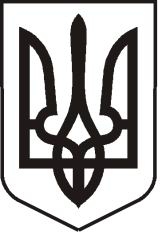 УКРАЇНАЛУГАНСЬКА   ОБЛАСТЬ ПОПАСНЯНСЬКА  МІСЬКА  РАДА ВИКОНАВЧИЙ КОМІТЕТРIШЕННЯ 23 квітня 2013 р.                             м. Попасна		                              № 42Про роботу з укладання договорів	оренди земельних ділянок на територіїміської радиЗаслухавши інформацію спеціаліста відділу житлово-комунального господарства, архітектури, містобудування та землеустрою виконкому міської ради Кучеренка К.Ю. про роботу з укладання договорів оренди земельних ділянок на територіїПопаснянської міської ради, керуючись Земельним кодексом України, Податковим кодексом України, Законом України «Про оренду землі» та Законом України «Про місцеве самоврядування в Україні», виконком Попаснянськоїміської ради ВИРІШИВ: Інформацію про роботу з укладання договорів оренди земельних ділянок на території міської ради прийняти до відома.Відділу житлово-комунального господарства, архітектури, містобудування та землеустрою (Кучеренко К.Ю.) постійно проводити звірку з Попаснянським відділенням Первомайської ОДПІ стосовно сплати орендної плати за землю   фізичними та юридичними особами за результатам проведеної звірки відділу житлово-комунального господарства, архітектури, містобудування та землеустрою виконкому міської ради здійснити заходи та провести роботу у відношенні боржників щодо сплати оренди за землю.Відділу житлово-комунального господарства, архітектури, містобудування та землеустрою (Кучеренко К.Ю.) спільно з Попаснянським відділенням Первомайської ОДПІ забезпечити в повному обсязі та у строки, встановлені Податковим кодексом України,сплату орендної плати за землю фізичними та юридичними особами.Контроль за виконанням  рішення покласти на заступника міського голови Козакова О.А. та відділ житлово-комунального господарства, архітектури, містобудування та землеустрою.        Заступник міського голови                                                              О.А.КозаковІнформаціяпро роботу з укладання договорів оренди земельних ділянок на території міської радиЗвітуючи про роботу з укладання договорів оренди земельних ділянок на території Попаснянської міської ради  фізичними та юридичними особами слід нагадати, що територія Попаснянськоїміської ради займає площу 3375,9101 гектарів. Від ефективного та раціонального використання земель значною мірою залежить економічна ситуація в місті та доходна частина міського бюджету.Відповідно до ст. 93 Земельного кодексу України право оренди земельної ділянки - це засноване на  договорі строкове  платне  володіння  і  користування земельною ділянкою, необхідною орендареві для  провадження  підприємницької  та  іншої діяльності.На сьогоднішній день фізичним та юридичним особам надано в оренду 152 земельні ділянки загальною площею 151,20 га, в основному для комерційного використання, промисловості та сільськогосподарського виробництва.За період з 01.01.2012 по 01.01.2013 Попаснянською міською радою з фізичними особами укладено – 30 договорів оренди земельних ділянок, з юридичними особами укладено – 5 договорів орендиземельних ділянок. За перший квартал 2013 року з фізичними особами договори оренди земельних ділянок не укладалися, з юридичними особами укладено – 1 договір оренди  земельної ділянки. Низький рівень укладання договорів оренди земельних ділянок з юридичними та фізичними особами за перший квартал 2013 року пов’язаний з тим, що відповідно до перехідних положень закону України «Про внесення змін до деяких законодавчих актів України щодо розмежування земель державної та комунальної власності» з 01.01.2013 р. всі землі на території нашої держави поділяються на землі комунальної власності, землі державної власності та землі приватної власності. Цим законом передбачена обов’язкова державна реєстрація земель комунальної форми власності, тобто поки Попаснянська міська рада не зареєструє свої земельні ділянки, а потім права на них, розпоряджуватися земельними ділянками міста не має права. Для реєстрації земель комунальної форми власності потрібно розробити проект розмежування земель державної та   комунальної власності. У зв’язку з дефіцитом міського бюджету на 2013 рік кошти на розробку зазначеного вище проекту у міської ради відсутні. За звітний період з аукціону продано право оренди на 1 земельну ділянку несільськогосподарського призначення, розташовану за адресою:                м. Попасна, вул. Щербакова, біля буд. 1, орендатор гр. Шпиталенко В.В., площею 1,5 га,  розмір орендної плати за рік становить 47187,18  грн.За 2012 рік від оренди землі до міського бюджету надійшло: від фізичних осіб –416000,86 грн., заплановано–397700,00 грн., доходна частина виконана на 104,60 %,перевищення становить 18300,86 грн.; від юридичних осіб –2207961,11 грн., заплановано –2194200,00 грн., доходна частина виконана на 100,63 %. За  І квартал 2013 року від оренди землі до міського бюджету надійшло: від фізичних осіб –105607,23 грн., заплановано –84990,00 грн., доходна частина виконана на 124,26 %, перевищення становить 20617,23 грн.; від юридичних осіб –531909,92 грн., заплановано – 503250,00 грн., доходна частина виконана на 105,69 %.За звітний період на розгляд сесії Попаснянськоїміської ради винесено 36 заяв фізичних та юридичних осіб з питань надання дозволу на розроблення землевпорядної документації і подальшої передачі земельної ділянки в оренду та поновлення договорів оренди, всі заяви розглянуті та по кожній прийнято рішення.За період з 01.01.2012 по 01.04.2013 виконком Попаснянської міської ради,у зв’язку з несплатою орендної плати за землю та невідповідним оформленням правовстановлюючих документів орендарями,звернувся до суду з наступними позовами:-у відношенні ТОВ «Укртехсервіс», земельна ділянка розташована за адресою:м. Попасна, вул. Первомайська, 142, площа 0,2703 га, про стягнення заборгованості з орендаря в сумі 5384 грн. 08 коп.;- у відношенніФОП Шепотько І.М., земельна ділянка розташована за адресою:м. Попасна, вул. Первомайська, 69, площа 0,0754 га, про звільнення самовільно зайнятої земельної ділянки;- у відношенніФОП Абєсадзе Г.Ц., земельна ділянка розташована за адресою:м. Попасна, вул. Первомайська, 98, площа 0,0050 га, про скасування рішення Господарського суду Луганської обл. про визнання права власності на торгівельний павільйон.Позовні вимоги виконкому Попаснянської міської ради задоволені судом в повному обсязі. ТОВ «Укртехсервіс» сплатило борг в розмірі5384 грн. 08 коп.підготував Кучеренко К.Ю.